MEGHÍVÓ
a VEKOP-8.1.1-15-2015-00001 ÚT A MUNKAERŐPIACRA PROJEKT keretében szervezett munkáltatói fórumra Tisztelettel meghívjuk a VEKOP-8.1.1-15-2015-00001 Út a munkaerőpiacra elnevezésű kiemelt projekt keretében, Budapest Főváros Kormányhivatala Foglalkoztatási Főosztálya és XX. Kerületi Hivatala Foglalkoztatási Osztálya által szervezett munkáltatói fórumra. 	
Időpont:	2017. január 26. (csütörtök) 1000 órától – 1300 óráigHelyszín:	Csili Művelődési Központ (1201 Budapest, Nagy Győry I. u. 4–6.)PROGRAM:9.30 – 10.00	REGISZTRÁCIÓ10.00 – 10.45	A VEKOP-8.1.1-15 Út a munkaerőpiacra elnevezésű kiemelt projekt bemutatása	Csete László, projektmenedzser, BFKH Foglalkoztatási Főosztály10.45 – 11.25 	Sikeres európai uniós pályázatok megvalósításának tapasztatai a gyakorlatban 	Mészáros László, tanácsadó, Széchenyi Programiroda Kft.11.25 – 12.00	Adóváltozások 2017	Gyenes Szilvia, tájékoztatási főreferens és 
dr. Barazutti Áron, tájékoztatási referens, Nemzeti Adó- és Vámhivatal 12.00 – 12.20	KONZULTÁCIÓ12.20 –	ÁLLÓFOGADÁS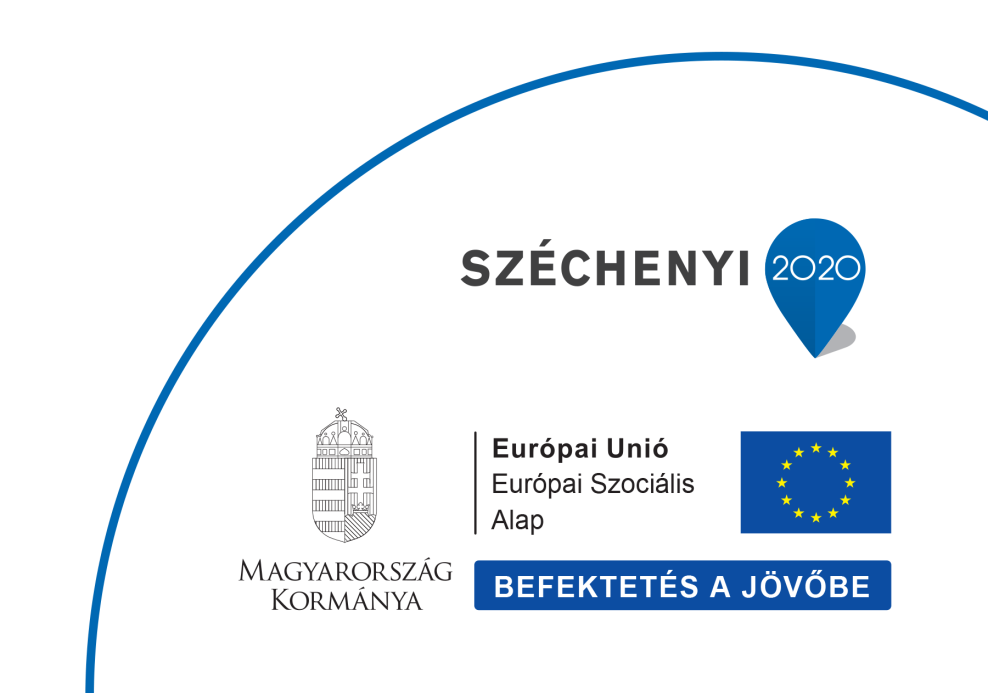 A rendezvény ingyenes, de regisztrációhoz kötött. Kérjük, hogy részvételi szándékát a mellékelt jelentkezési lap visszaküldésével jelezze az fmkjanosutca@lab.hu e-mail címen.